На № 12-Исх-21685 от 25.09.2018Заключение об оценке регулирующего воздействия проекта постановления Правительства Ханты-Мансийского автономного 
округа – Югры «О внесении изменений в приложение к постановлению Правительства Ханты-Мансийского автономного округа – Югры от 3 октября 2013 года № 398-п «О государственной программе Ханты-Мансийского автономного округа – Югры «Социально-экономическое развитие коренных малочисленных народов Севера Ханты-Мансийского автономного округа – Югры на 2018-2025 годы и на период до 2030 года» (далее – проект, государственная программа)Департамент экономического развития Ханты-Мансийского автономного округа – Югры (далее – уполномоченный орган, автономный округ) в соответствии с пунктом 2.2 Порядка проведения оценки регулирующего воздействия (далее – ОРВ) проектов нормативных правовых актов, подготовленных исполнительными органами государственной власти автономного округа, экспертизы и оценки фактического воздействия нормативных правовых актов автономного округа, затрагивающих вопросы осуществления предпринимательской 
и инвестиционной деятельности, утвержденного постановлением Правительства автономного округа от 30 августа 2013 года № 328-п 
(далее – Порядок), рассмотрев проект, пояснительную записку, свод предложений по результатам проведения публичных консультаций, сводный отчет об ОРВ проекта (далее – свод предложений, сводный отчет), подготовленные Департаментом недропользования и природных ресурсов автономного округа (далее – Депнедра и природных ресурсов Югры, регулирующий орган), сообщает следующее.Проект направлен регулирующим органом для подготовки настоящего заключения повторно. Замечания, указанные в заключении уполномоченного органа от 9 августа 2018 года № 22-Исх-8807, регулирующим органом устранены частично: 1) проект рассмотрен на заседании Общественного совета 
при Депнедра и природных ресурсов Югры (протокол от 31 августа 
2018 года № 13);2) проведены дополнительные публичные консультации по проекту;3) в сводный отчет внесена информация о негативных эффектах, возникающих в связи с наличием проблемы; о возникновении, выявлении проблемы, принятых мерах, направленных на ее решение; об опыте решения аналогичных проблем в других субъектах Российской Федерации и источниках данных; об оценке структуры регулируемых субъектов 
по категориям; 4) в проект внесены изменения, предусмотренные постановлением Правительства Российской Федерации от 6 сентября 2016 года № 887 
«Об общих требованиях к нормативным правовым актам, муниципальным правовым актам, регулирующим предоставление субсидий юридическим лицам (за исключением субсидий государственным (муниципальным) учреждениям), индивидуальным предпринимателям, а также физическим лицам – производителям товаров, работ, услуг» (далее – постановление 
№ 887).Проект отнесен к высокой степени регулирующего воздействия, поскольку в нем содержатся положения, устанавливающие новые обязанности для субъектов предпринимательской деятельности.Информация об ОРВ проекта размещена на Портале проектов нормативных правовых актов http://regulation.admhmao.ru (далее – Портал) 23 августа 2018 года.Депнедра и природных ресурсов Югры проведены публичные консультации по проекту в период с 23 августа по 19 сентября 2018 года.При проведении публичных консультаций получен отзыв 
об отсутствии предложений и замечаний к проекту от Уполномоченного по защите прав предпринимателей в автономном округе; социально-ориентированной некоммерческой организации «Союз мастеров нематериального и материального культурного наследия Югры»; Региональной общественной организации «Союз мастеров традиционных промыслов коренных народов Ханты-Мансийского автономного 
округа – Югры»; индивидуального предпринимателя Кондратьевой В.И.Проект разработан в соответствии с:Федеральным законом от 30 апреля 1999 года № 82-ФЗ «О гарантиях прав коренных малочисленных народов Российской Федерации»;постановлением № 887;Законом автономного округа от 23 ноября 2017 года № 75-оз 
«О бюджете Ханты-Мансийского автономного округа – Югры на 2018 год и на плановый период 2019 и 2020 годов»;Законом автономного округа от 4 декабря 2001 года № 85-оз 
«О традиционных видах деятельности коренных малочисленных народов Севера в Ханты-Мансийском автономном округе»; Законом автономного округа от 5 мая 2003 года № 29-оз 
«О поддержке органами государственной власти Ханты-Мансийского автономного округа – Югры организаций, осуществляющих традиционную хозяйственную деятельность коренных малочисленных народов Севера»; постановлением Правительства автономного округа 
от 12 июля 2013 года № 247-п «О государственных и ведомственных целевых программах Ханты-Мансийского автономного округа – Югры»;приказом Департамента финансов автономного округа от 12 апреля 2017 года № 10-нп «Об утверждении типовых форм соглашений 
о предоставлении из бюджета Ханты-Мансийского автономного 
округа – Югры субсидии юридическим лицам (за исключением государственных учреждений), индивидуальным предпринимателям, физическим лицам – производителям товаров, работ, услуг»;заключением Счетной палаты автономного округа от 20 декабря 2017 года № 78 о результатах экспертно-аналитического мероприятия «Экспертиза проекта постановления Правительства Ханты-Мансийского автономного округа – Югры «О внесении изменений в приложение 
к постановлению Правительства Ханты-Мансийского автономного 
округа – Югры от 3 октября 2013 года № 398-п «О государственной программе Ханты-Мансийского автономного округа – Югры 
«Социально-экономическое развитие коренных малочисленных 
народов Севера Ханты-Мансийского автономного округа – Югры 
на 2016-2020 годы».Проектом предлагается внести в государственную программу следующие изменения:уточнить характеристики основных мероприятий;в порядке предоставления грантов в форме субсидий 
для реализации проектов, способствующих развитию традиционной хозяйственной деятельности (далее – порядок № 5), установить требование об открытии получателями лицевых счетов в Департаменте финансов автономного округа для перечисления предоставляемых им субсидий 
из бюджета автономного округа;в порядке предоставления грантов в форме субсидий 
для реализации проектов, способствующих сохранению, развитию, популяризации фольклора, традиций, языка, народных промыслов коренных малочисленных народов Севера автономного округа 
(далее – порядок № 11):уточнить предмет и цель регулирования рассматриваемого порядка;исключить из перечня критериев оценки проектов критерий окупаемости по представленным материалам и дополнить указанный перечень критерием достижения показателей результативности;разрешить участие на конкурсе проектов, направленных 
на проведение фестивалей; исключить обязательные условия об указании в проекте 
бизнес-плана (технико-экономического обоснования), списка исполнителей, ожидаемых результатов, дальнейшего развития и будущего финансирования, заменив их на обязательные условия об указании реквизитов банковского счета;расширить перечень оснований для отказа в предоставлении субсидии;уточнить порядок определения победителя конкурса;уточнить содержание соглашения о представлении гранта; расширить перечень оснований для возврата предоставленного гранта;установить порядок представления документов для участия 
в конкурсе.Предусмотренное проектом правовое регулирование направлено 
на совершенствование механизмов предоставления государственной поддержки коренным малочисленным народам Севера автономного округа 
и приведение государственной программы в соответствие федеральному законодательству, в целях реализации прав коренных малочисленных народов Севера на получение финансовых средств от органов государственной власти и местного самоуправления, необходимых им для социально-экономического и культурного развития, защиты их исконной среды обитания, традиционного образа жизни, хозяйствования 
и промыслов.Уполномоченным органом проведен мониторинг нормативных правовых актов субъектов Российской Федерации, устанавливающих порядки предоставления государственной поддержки на реализацию проектов, способствующих сохранению, развитию, популяризации фольклора, традиций, языка, народных промыслов коренных малочисленных народов.В результате проведенного мониторинга установлено,
что в указанных субъектах Российской Федерации и в проекте применяется различное правовое регулирование, в части:1) количества требуемых документов:в автономном округе – 7;в Тюменской области – 6;в Ямало-Ненецком автономном округе – 10;2) срока рассмотрения документов и подписания соглашения 
о предоставлении государственной поддержки:в автономном округе – 35 рабочих дней;в Тюменской области – 118 рабочих дней;в Ямало-Ненецком автономном округе – 63 рабочих дня;3) количества установленных критериев для определения победителей конкурсного отбора:в автономном округе – 6;в Тюменской области – 5;в Ямало-Ненецком автономном округе – 5.Таким образом, предлагаемое правовое регулирование 
в автономном округе является более предпочтительным, чем в указанных субъектах Российской Федерации, в части срока рассмотрения документов и принятия решения о предоставлении государственной поддержки.К основным группам субъектов предпринимательской 
и инвестиционной деятельности, иных заинтересованных лиц, интересы которых затрагиваются предлагаемым правовым регулированием, относятся:12 юридических лиц и индивидуальных предпринимателей, осуществляющих деятельность в местах традиционного проживания 
и традиционной хозяйственной деятельности коренных малочисленных народов Севера, а также реализующих проекты по сохранению, развитию, популяризации фольклора, традиций, языка, народных промыслов коренных малочисленных народов Севера автономного округа; 125 физических лиц, осуществляющих деятельность в местах традиционного проживания и традиционной хозяйственной деятельности коренных малочисленных народов Севера.Установить баланс выгод и издержек субъектов предпринимательской и инвестиционной деятельности, чьи интересы затрагиваются предлагаемым правовым регулированием, 
не представляется возможным по причине непредставления Депнедрами 
и природных ресурсов Югры соответствующей информации. По результатам рассмотрения документов установлено, что при осуществлении ОРВ проекта процедуры, предусмотренные Порядком, 
не соблюдены:– отсутствует анализ социально-экономической эффективности государственной поддержки для реализации проектов, указанных 
в порядке № 11;– в пояснительной записке отсутствует информация, предусмотренная абзацами 8-12 пункта 4.13 Порядка;– информация, представленная в сводном отчете, свидетельствует 
о его некачественной подготовке. К отчету выявлены следующие замечания:неверно указаны сведения о количестве замечаний и предложений, полученных в ходе проведения публичных консультаций по проекту. Кроме того, регулирующим органом не размещен на Портале свод предложений по итогам проведения публичных консультаций;в пунктах 5.1 и 5.2 неверно указаны цели предлагаемого правового регулирования, а также сроки их достижения. При определении цели правового регулирования разработчику необходимо представить качественные и количественные параметры, характеризующие результат введения указанного регулирования. Описание цели должно включать формулировку качественного результата регулирования, а также показатели количественной динамики, характеризующие степень 
ее достижения с течением времени. Указанное описание необходимо 
для обеспечения возможности последующего контроля эффективности предлагаемого разработчиком правового регулирования;в пунктах 7.1.4, 7.1.5 неверно указана информация об отсутствии стандартных издержек, преимуществ и (или) иных выгод субъектов малого и среднего предпринимательства, поскольку в проекте присутствуют положения, устанавливающие новые и изменяющие ранее установленные обязанности субъектов предпринимательской и инвестиционной деятельности;в пункте 7.1.9 отсутствует прогноз количественной динамики структуры регулируемых субъектов по категориям при введении предлагаемого регулирования;в разделе 8 неверно заполнены поля с указанием наименований государственных и муниципальных органов, информации 
об описании функций государственных и муниципальных органов 
и порядке их реализации;в разделе 9 не осуществлена оценка соответствующих расходов (возможных поступлений) бюджетов автономного округа, муниципальных образований автономного округа; в разделе 10 не в полной мере описаны новые преимущества 
и обязанности субъектов предпринимательской и инвестиционной деятельности, отсутствует информация о дополнительных расходах (доходах) указанных субъектов, возникающих в связи с введением новых требований;в разделе 12 неверно указаны цели предлагаемого регулирования, 
а также индикативные показатели их достижения.В порядке № 11 выявлены следующие положения, препятствующие осуществлению предпринимательской деятельности и влекущие необоснованные расходы субъектов предпринимательской деятельности 
и бюджета автономного округа:– пункт 3.1 дублирует абзац 6 пункта 3.6;– в абзаце 1 пункта 4.3 не определено кем утверждается заявка 
для участия в конкурсе;– в абзаце 8 пункта 4.3 отсутствуют положения о получении информации из Единого государственного реестра индивидуальных предпринимателей в порядке межведомственного информационного взаимодействия;– в пункте 4.4 отсутствует право получателя отозвать заявку 
до истечения срока, указанного в извещении о проведении конкурса;– в пункте 4.8 отсутствует такое основание для отказа 
в предоставлении субсидии, как «нарушение требований оформления документов, указанных в пункте 4.1»;– абзац 5 пункта 4.8 дублирует абзац 7 пункта 3.6;– в пункте 5.3 не указан момент, от которого отчитывается срок принятия решения о победителях и перераспределении гранта;– в пункте 5.5 не указано кто направляет получателю проект соглашения о предоставлении гранта, а также способ его направления, подтверждающий факт получения; – в пункте 5.8 не указан порядок действий, в случае если получатель гранта не подписал и не представил соглашение о предоставлении гранта 
в установленный срок;– показатели результативности устанавливаются в соглашении 
о предоставлении гранта, заключенном между получателем 
и Департаментом культуры автономного округа, в связи с чем, оценить проект, представленный на конкурс, по критерию «достижение показателей результативности» до заключения указанного соглашения 
не представляется возможным;– не указан порядок проверки получателей гранта об отсутствии действующего решения уполномоченного органа (органа юстиции, прокуратуры, суда) о приостановлении деятельности организации, а также об ограничении на осуществление хозяйственной деятельности организации;– дату принятия заявки и документов при отправлении их почтовым отправлением целесообразно установить с учетом части 2 статьи 194 Гражданского кодекса Российской Федерации, части 3 статьи 108 Гражданского процессуального кодекса Российской Федерации;– требование от получателя гранта документа, предусмотренного абзацем пятым пункта 4.3 избыточно, поскольку проверка заявителя 
о не нахождении его в процессе реорганизации, ликвидации 
или банкротства осуществляется посредством информационного межведомственного взаимодействия;– отсутствует порядок проведения конкурсного отбора 
в соответствии с требованиями постановления № 887.Кроме того, обращаю внимание, что в настоящее время не определен исполнительный орган государственной власти автономного округа, наделенный полномочиями по предоставлению информации об отсутствии задолженности по возврату в бюджет автономного округа субсидий, бюджетных инвестиций, предоставленных в том числе в соответствии 
с иными правовыми актами, и иной просроченной задолженности перед бюджетом автономного округа. На основании изложенного, проект остается без согласования 
и подлежит направлению в адрес уполномоченного органа после устранения выявленных замечаний, вместе с доработанными сводным отчетом и пояснительной запиской для повторного проведения процедур, предусмотренных Порядком, начиная с соответствующей невыполненной или выполненной ненадлежащим образом процедуры. Исполнитель:Консультант отдела оценки регулирующего воздействия и экспертизы административных регламентовуправления государственного реформирования Коломоец Евгений Витальевич, тел. 33-10-06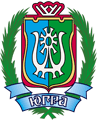 ДЕПАРТАМЕНТ ЭКОНОМИЧЕСКОГО РАЗВИТИЯХАНТЫ-МАНСИЙСКОГО АВТОНОМНОГО ОКРУГА – ЮГРЫ(ДЕПЭКОНОМИКИ ЮГРЫ)ул. Мира, д. 5, г. Ханты-Мансийск,Ханты-Мансийский автономный округ – Югра(Тюменская область), 628006,Телефон: (3467) 39-20-58Факс: (3467) 39-21-02E-mail: Econ@admhmao.ru[Номер документа][Дата документа]п/пНаименование нормативного правового актаСодержание правового регулирования аналогичной проблемыСодержание правового регулирования в предлагаемом проекте1.Постановление Правительства Ямало-Ненецкого автономного округа от 23 июля 2012 года № 580-П «О государственной поддержке фольклорной деятельности коренных малочисленных народов Севера в Ямало-Ненецком автономном округе»Получатели представляют следующие документы:1) заявку;2) ходатайство юридического лица, представляющего проект (программу) на участие в конкурсе на получение государственной поддержки в форме гранта;В случае если кандидат на получение государственной поддержки в форме гранта относится к казенному, бюджетному или автономному государственному (муниципальному) учреждению, к заявке прилагается согласие на участие в конкурсе на получение государственной поддержки в форме гранта:– главного распорядителя (распорядителя) бюджетных средств (для казенных учреждений) (далее – распорядитель);– органа, осуществляющего функции и полномочия учредителя (для бюджетных или автономных учреждений) (далее – учредитель).Согласие оформляется на бланке распорядителя или учредителя в произвольной письменной форме и подписывается руководителем либо иным уполномоченным лицом распорядителя или учредителя;3) краткое описание проекта (программы), содержащего следующую информацию: полное наименование проекта (программы), сроки его выполнения, требуемая сумма для реализации проекта (программы); перечень участников (исполнителей) проекта (программы), основные сведения о них; 4) план концертной программы, драматургическое произведение, сценарий фольклорного праздника, описание обряда, иные творческие наработки; 5) обоснование актуальности, значимости проекта (программы) для региона; 6) смету, обосновывающую объем расходов на реализацию проекта (программы); 7) предполагаемые конечные результаты проекта (программы);копии документов, заверенные в установленном действующим законодательством порядке:8) учредительные документы;9) документы, подтверждающие наличие у кандидата на получение государственной поддержки в форме гранта банковского счета с указанием реквизитов этого счета для перечисления денежных средств, за исключением кандидатов на получение государственной поддержки в форме гранта, относящихся к казенным, бюджетным или автономным государственным (муниципальным) учреждениям.Критериями отбора являются:1) соответствие проекта (программы) цели конкурса (реализация мероприятий в области сохранения и развития фольклора коренных малочисленных народов Севера);2) актуальность, социальная значимость проекта (программы) для развития национально-культурной самобытности, защиты, восстановления и сохранения исконной историко-культурной среды обитания и традиционного образа жизни коренных малочисленных народов Севера;3) новизна/оригинальность идеи;4) перспективность проекта;5) обоснованность финансовых затрат на реализацию проекта; 6) наличие фото- и видеоматериалов, имеющих непосредственное отношение к проекту.Получатели представляют следующие документы:1) заявку по утвержденной форме; 2) паспорт проекта по утвержденной форме;3) смету расходов на реализацию проекта по утвержденной форме;4) реквизиты банковского счета;5) письмо-подтверждение о том, что на дату подачи заявки на участие в конкурсе получатель не находится в стадии ликвидации или реорганизации, а также об отсутствии действующего решения уполномоченного органа (органа юстиции, прокуратуры, суда) о приостановлении деятельности организации на момент подачи заявки (составляется в свободной форме);6) подтверждение соблюдения участником конкурса намерения софинансирования проекта не менее 5% от запрашиваемой суммы;7) копии учредительных документов.Критериями отбора являются:1) соответствие целей и задач приоритетам Конкурса;2) экономическая эффективность и возможность привлечения иных источников;выполнимость; 3) социальная значимость результатов и потенциальные области их применения;4) обоснование объема запрашиваемых средств;имеющиеся ресурсы;5) кадровый потенциал;вовлечение в реализацию организаций сопутствующей индустрии;6) достижение показателей результативности.2.Постановление Правительства Тюменской области от 20 октября 2008 года № 307-п «О Порядке предоставления государственной поддержки в форме субсидий некоммерческим организациям, национально-культурным автономиям, иным общественным объединениям на реализацию общественно полезных (значимых) программ (мероприятий), религиозным организациям на реализацию общественно значимых культурно-просветительских программ и мероприятий»Получатели представляют следующие документы:1) заявку на получение государственной поддержки в форме субсидии от имени юридического лица;2) проект программы (мероприятия);3) обоснование расходов на реализацию программы (мероприятия);4) копию учредительного документа (устава);5) копию свидетельства о государственной регистрации;6) копию свидетельства о постановке на учет в налоговом органе.Критериями отбора являются:1) публичность программы (направленная на информирование и осуществление мероприятий для граждан Тюменской области);2) поддержка общественно-политического согласия в области и создание условий для реализации прав граждан на объединения для защиты общих интересов и достижения общих целей;3) направленность на сохранение национальной самобытности, развитие национальных (родных) языков и национальных культур, реализация национально-культурных прав граждан Российской Федерации, проживающих в Тюменской области, относящих себя к определенным этническим сообществам;направленность на создание, сохранение, распространение этнокультурных ценностей и приобщение к ним различных слоев населения, формирование ценностных ориентаций и удовлетворение духовных потребностей граждан Российской Федерации;4) утверждение и упрочение межнационального и межконфессионального согласия как основы для равноправного развития и сотрудничества всех народов, проживающих в области;5) прогнозируемый положительный результат по мероприятиям программы, выражающийся в реализации прави законных интересов граждан.Получатели представляют следующие документы:1) заявку по утвержденной форме; 2) паспорт проекта по утвержденной форме;3) смету расходов на реализацию проекта по утвержденной форме;4) реквизиты банковского счета;5) письмо-подтверждение о том, что на дату подачи заявки на участие в конкурсе получатель не находится в стадии ликвидации или реорганизации, а также об отсутствии действующего решения уполномоченного органа (органа юстиции, прокуратуры, суда) о приостановлении деятельности организации на момент подачи заявки (составляется в свободной форме);6) подтверждение соблюдения участником конкурса намерения софинансирования проекта не менее 5% от запрашиваемой суммы;7) копии учредительных документов.Критериями отбора являются:1) соответствие целей и задач приоритетам Конкурса;2) экономическая эффективность и возможность привлечения иных источников;выполнимость; 3) социальная значимость результатов и потенциальные области их применения;4) обоснование объема запрашиваемых средств;имеющиеся ресурсы;5) кадровый потенциал;вовлечение в реализацию организаций сопутствующей индустрии;6) достижение показателей результативности.Заместитель директора Департамента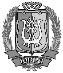 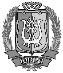 ДОКУМЕНТ ПОДПИСАНЭЛЕКТРОННОЙ ПОДПИСЬЮСертификат  [Номер сертификата 1]Владелец [Владелец сертификата 1]Действителен с [ДатаС 1] по [ДатаПо 1]В.У.Утбанов